Fellesorganisasjonen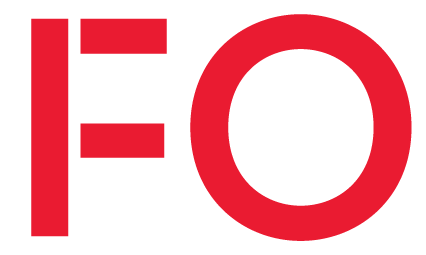 Postboks 4693 Sofienberg0506 oslofo.noSøknad om Tillitsvalgtstipend(Fyll inn i de grå feltene)(Fyll inn i de grå feltene)Navn:E-postadresse:Adresse:Telefonnummer:Fødselsdato: Utdanning/år/sted:Arbeidssted: Hvor er du tillitsvalgt: Beskriv hva du søker stipend til og kostnadsoversikt for det du søker stipend til Beskriv hva du søker stipend til og kostnadsoversikt for det du søker stipend til Har du søkt og fått innvilget støtte fra arbeidsgiver, eller eventuelt fra andre? Har du søkt og fått innvilget støtte fra arbeidsgiver, eller eventuelt fra andre? ___________________________________________________________________Dato/stedUnderskrift